La division***Garde des traces de ta démarche dans un cahier ou sur une feuille.***Prends une photo et ajoute-la à ton travail. Dans l’équation suivante : 40 ÷ 5 = 8Quel nom donne-t-on au nombre 40? _____________________________Quel nom donne-t-on au nombre 5 ? _____________________________Quel nom donne-t-on au 8?____________________________________***Utilise la soustraction répétée pour résoudre ces équations.******FAIS LA VÉRIFICATION DE TES CALCULS.***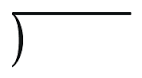 46  169                                         74  255         ***Utilise le matériel base 10 pour résoudre ces équations.******FAIS LA VÉRIFICATION DE TES CALCULS.***   4    513                                          3    726***Utilise l’algorithme usuel pour résoudre ces équations.******FAIS LA VÉRIFICATION DE TES CALCULS.***8  925                                         6  867